DESéquence d’apprentissage : Découverte de la notion de primitiveCette séquence a été conçue au départ de l’application web, vous pouvez accéder au parcours ici  ContexteUAA : Calcul intégralSujet de la séquence :  Découverte notion de primitive et premiers exercices Durée de la séquence  : 1 périodes de cours (1 fois 50 minutes)Modalités d’enseignement : entièrement en ligne Objectifs d’apprentissage  : - Expliquer avec ses mots ce qu'est une primitive
- Calculer une primitive immédiate (ou intégrale indéfinie)
- Calculer des primitives par décomposition.Répartition des activités selon les modalités d’apprentissage : Séquence d’apprentissagePartie 1     				TEMPS estimé : Lis ce document d'introduction au concept d'opérations réciproques. 
Rédige ensuite une explication avec tes mots de ce que tu as compris du lien entre la dérivation et la recherche de primitives.Liens:Introduction Comme tu l'as lu dans l'introduction, primitiver c'est l'opération inverse de dériver. Si F(x) est une primitive de f(x) alors F(x) + c   est aussi une primitive de f. L'ensemble des primitives d'une fonction est appelé intégrale indéfinie.Pour calculer des primitives, il va donc te falloir le tableau des dérivées sous les yeux. Si besoin, télécharge le fichier annexé.Liens :Lien vidéotableau des dérivées Partie 2     				TEMPS estimé : Avec un ou deux condisciples, remplis le tableau des primitives en utilisant ton tableau des fonctions dérivées. 
Dans le groupe de 3, chaque élève réalise une vidéo sur Flipgrid pour expliquer la(ou les) primitives qu'il a trouvées. 
Flipgrid est une application sécurisée qui va te permettre de créer une réponse sous forme de vidéo, le lien est dans les documents joints.
Tu peux t’inscrire comme invité (lien bleu dans le cadre en dessous du cadre qui s’ouvrira une fois que tu auras cliqué sur le lien ci-dessous), voici le code : 111abcA* .Liens :Tableau des primitiveslien flipgridPartie 3     				TEMPS estimé : Regarde la vidéo pour apprendre à calculer des primitives immédiates de fonctions puissances. 
Pour cela, tu vas devoir utiliser les écritures des radicaux et des fractions sous forme de puissances. Si besoin, ouvre le lien vers la vidéo qui va te rappeler ces notations.Liens : Primitives immédiatesExposants fractionnaires et radicauxPartie 4     				TEMPS estimé : Maintenant, tu es prêt à réaliser les premiers exercices de calcul de primitives immédiates. Voici un fichier d'exercices. 
Quand tu as terminé, renvoie-moi ta solution en photo.  N'hésite pas à poser tes questions aux autres élèves via la plate-forme de l'école. Je suis disponible pour une séance de questions/réponses.
Si tu préfères, il y a aussi un lien vers des exercices en ligne.Liens : exercices en ligneCalcul de primitives par décompositionTypes d’activitésTypes d’activitésMinutes%Acquisition1530Entrainement2040Collaboration153010 minutesIntroduction au concept de primitive, lien avec les fonctions dérivées.Acquisition  5 minutes 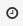   1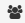 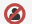 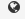 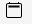  1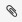 Acquisition  5 minutes   1 215 minutesCalculer les primitives des fonctions connues.Collaboration	15 minutes 3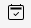 225 minutesCalculer des primitives immédiates pour des fonctions puissances.Acquisition  5 minutes   1 220 minutesExercices de calcul de primitives immédiates.Entrainement20 minutes12